ул. Звенигородская, д. 30 а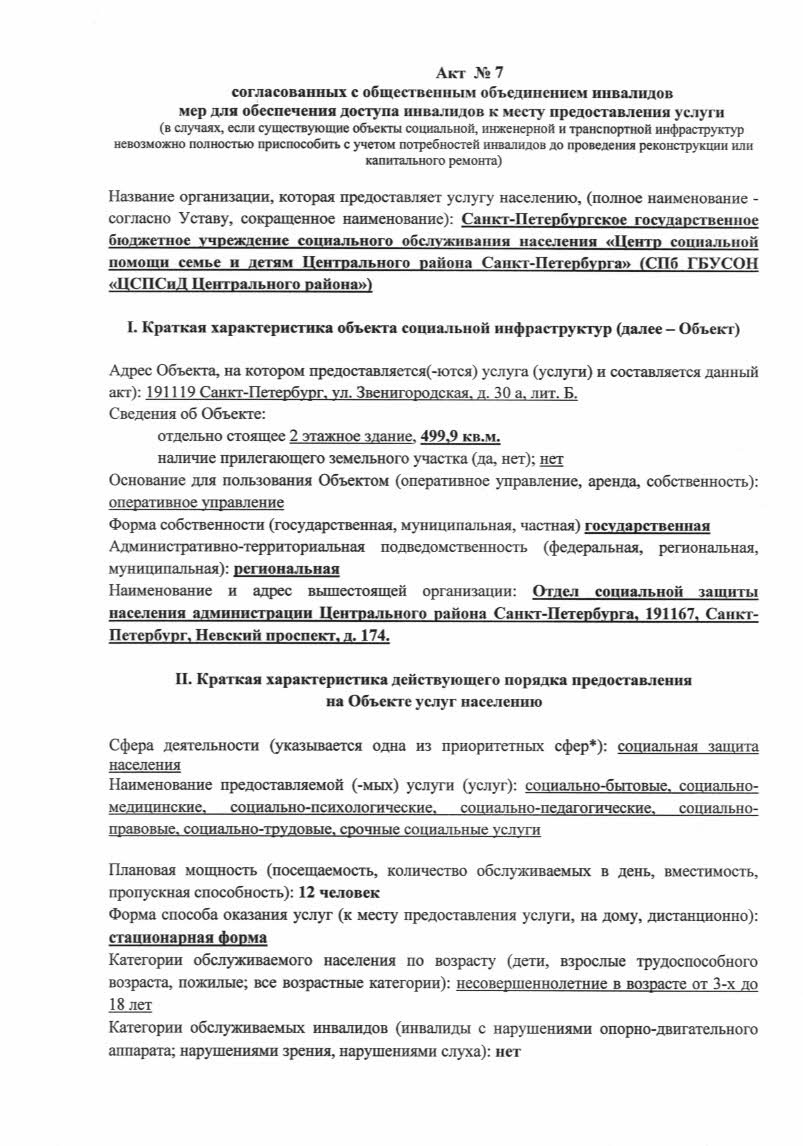 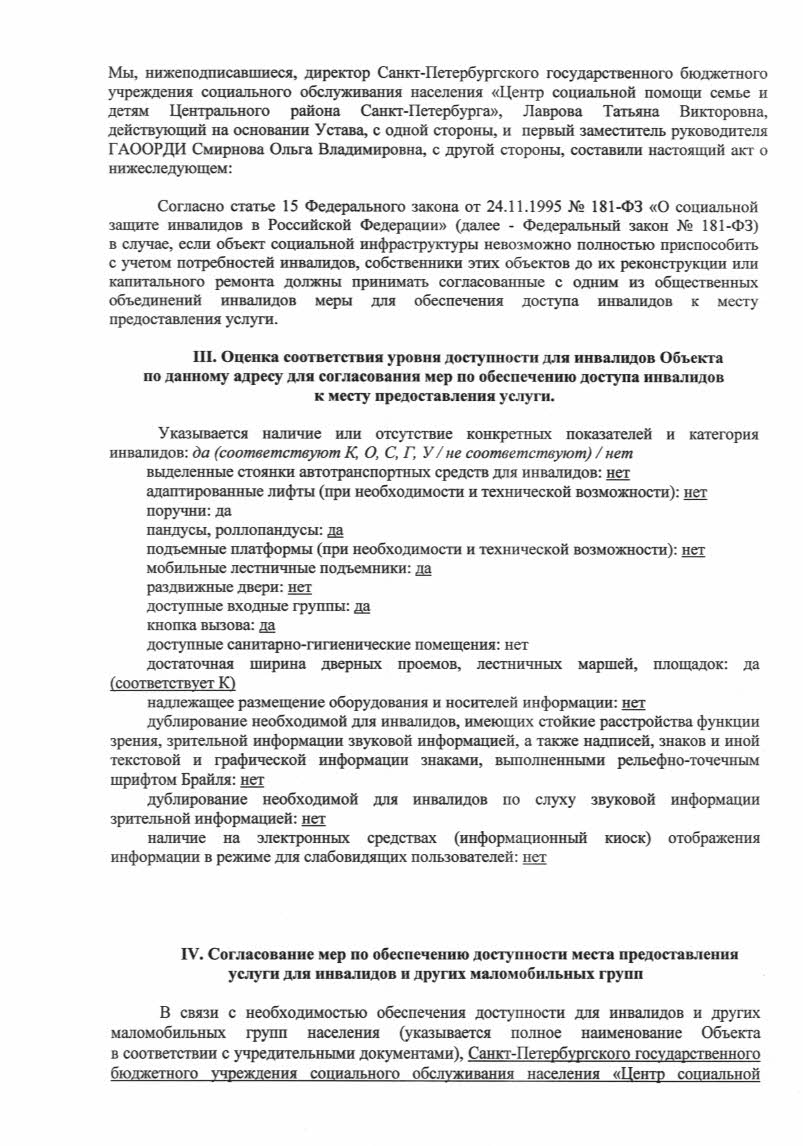 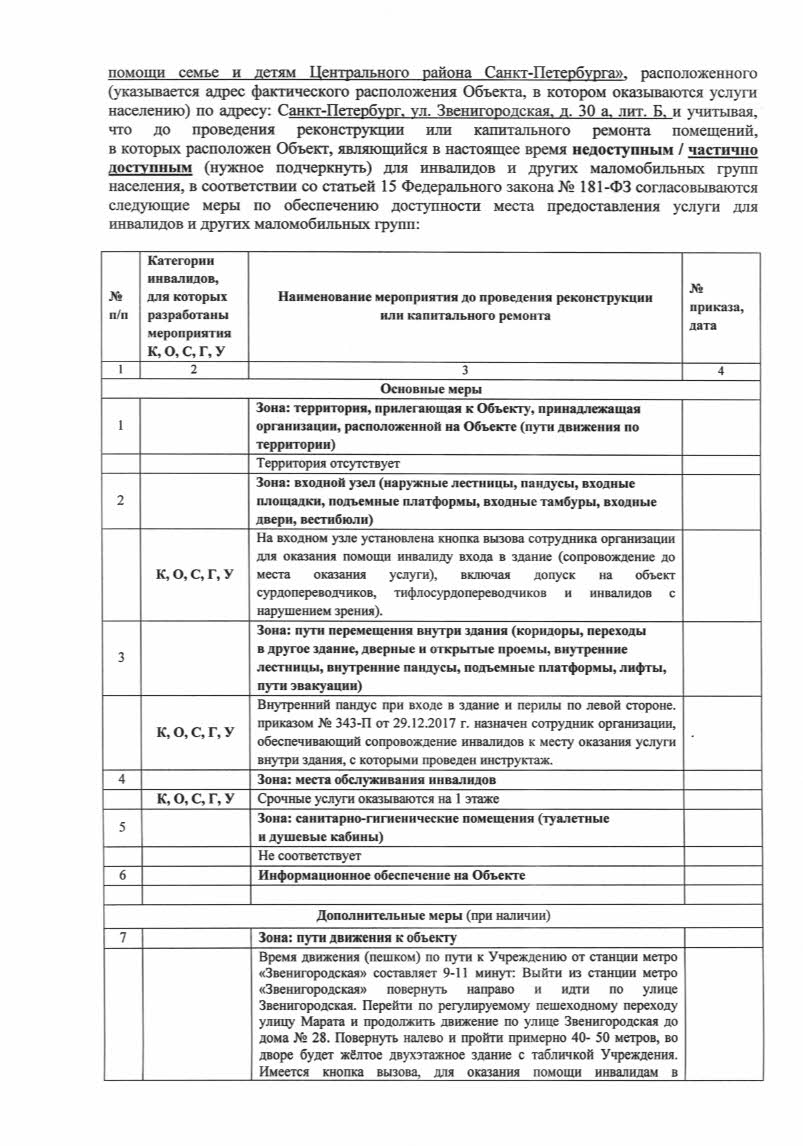 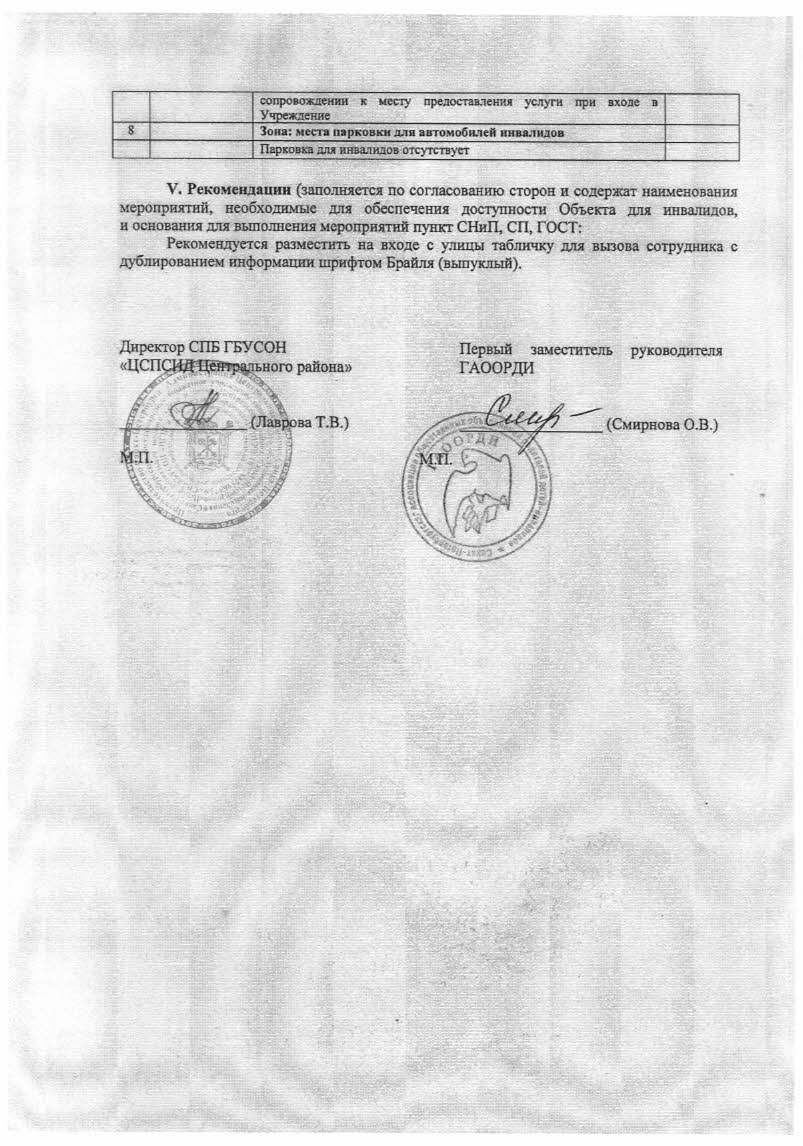 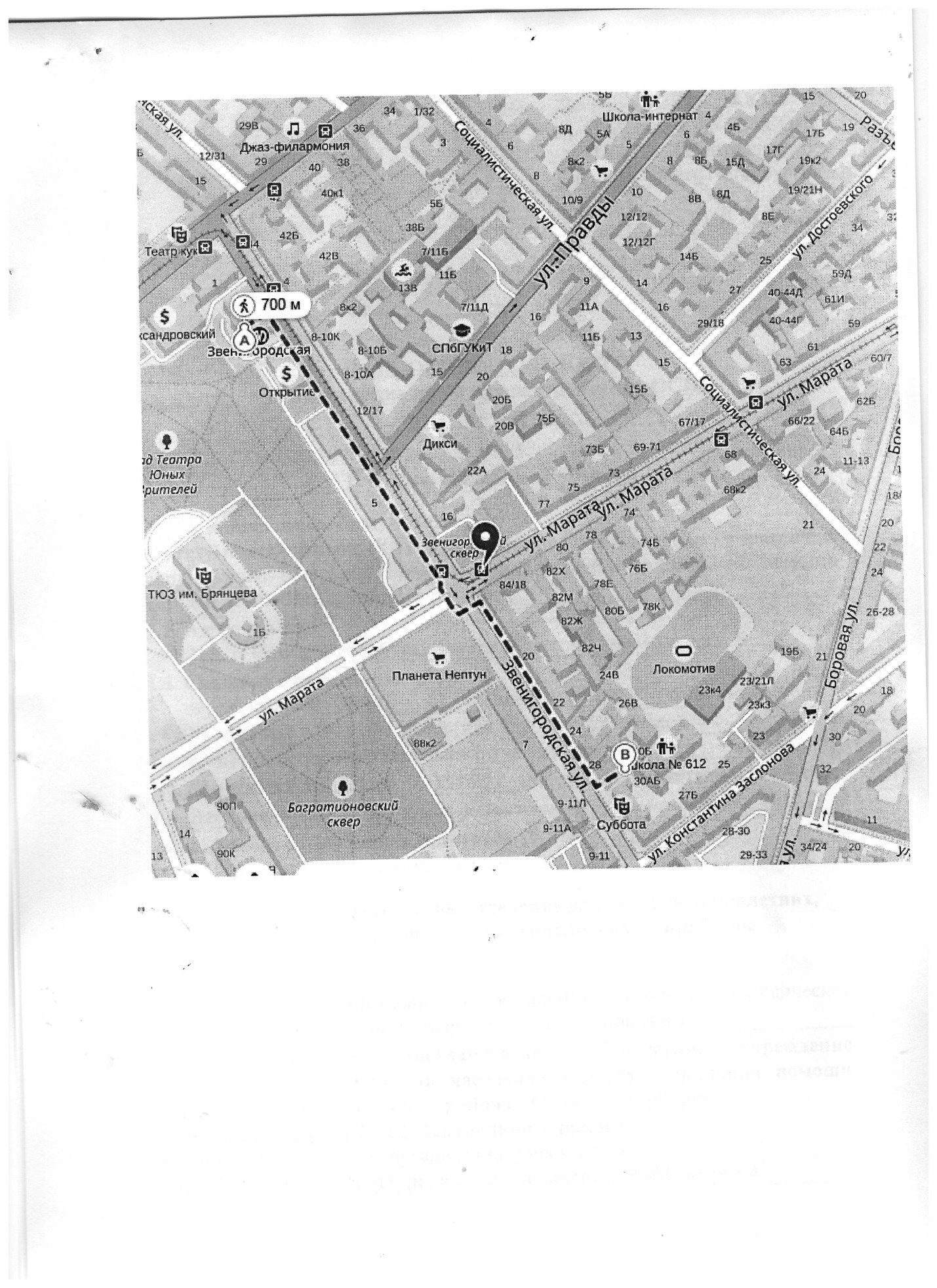 